Metodické poznámky pro učiteleProjekt Mezopotámie ke stejnojmenné knize Veroniky VálkovéNapříč předměty – 4. až 6. ročník ZŠ (vlastivěda, přírodověda, matematika, český jazyk – JV, LV, KSV, zeměpis, dějepis, pracovní činnosti, výtvarná výchova)Cíle:	Seznámení prostřednictvím poutavé četby s tajemstvími a nejstaršími civilizacemi našeho světa. Spolupráce ve skupině, rozdělení rolí a úkolů.Propojení poznatků a dovedností napříč předměty.Rozvíjení tvůrčích schopností, samostatného a logického uvažování.Podpoření kreativity a dětské fantazie.Zkoumání dávných historických reálií, postupů a různých činností nejstarších civilizací (stavby, výroba glazury, písmo, matematika, astronomie…)Časová náročnost :Jsou různé způsoby práce s těmito pracovními listy.Lze vytvořit celoroční motivační projekt a jednotlivé pracovní listy zpracovávat v průběhu celého roku a knihu číst celou při společné četbě a postupně doplňovat pracovní listy.Můžeme také vytvořit několik celodenních bloků. Vzhledem k obsáhlosti a kulturní odlišnosti bych doporučovala alespoň čtyři celodenní skupinové práce.Jinou variantou je zvolit vždy jeden pracovní list k doplnění probírané látky, a to buď opět ve skupinách nebo i jednotlivě.Pomůcky a příprava : 	Kniha „Mezopotámie“ – Veronika Válková (pro děti od 8 let), nakladatelství GradaKopie pracovních listů do skupin (1 skupina 4 – 5 žáků – asi 5 skupin)Dějepisný atlas pro ZŠ – Pravěk, StarověkŠkolní encyklopedie – Starověké civilizaceInternet – Wikipedie, různé další encyklopediePsací potřeby, pastelky, nůžky, lepidloPracovní listy – řešení:	PL 1 – Mezopotámie, česky meziříčí ležela mezi řekami neboli v povodířek Eufrat a Tigris v Asii na území dnešního Íráku, severovýchodní Sýrie, jihovýchodního Turecka a jihozápadního Íránu.Začneme-li ovály vyplňovat od dolního vlevo ve směru hodinových ručiček, bude pořadí následovné: Rudé moře, Středozemní moře, Černé moře, Kaspické moře a Indický oceán (Perský záliv).A = Buranun = Purattu = EufratB = Idigna = Idiqlat = Tigris1 = Ur = Urim2 = Larsa = Ud–Unuk3 = Urug = UnugPL 2 – 1. Zikkurat – 2. Obsidián – 3. Ne – ne – gar - 4. Glazura - 5. Turbulentní – 6. Sýpka – 7. Gury – 8. Vygenerovat – 9. Rituál – 10. Paravan – 11. Orion – 12. Výmoly.PL 3 – 1. IŠTAR = INANNA                  2. SÍN = NANNA	        3. ELLIL = ENLIL                  4. ŠAMAŠ = UTU                  5. ADAD = IŠKUR                  6. EA = ENKI                  7. AJA = ŠENIRDAPL 4 – 1. BARIGA – 2. BÁN – 3. KRÁLOVSTVÍ – 4. BRONZ – 5. EMESAL6. TESAŘ – 7. TILHAR – 8. PALÁC – 9. SÍN – 10. ENLIL – 11. SANGATAJENKA : RÁKOS A HLÍNAPL 5 – Zleva doprava a seshora dolů – 7 – 4 – 1 – 3 – 5 – 6 – 2PL 6 - OSEL + KOBYLA = MULA           OSLICE + HŘEBEC = MEZEKDALŠÍ – OPICE, VLK, ŠAKAL, PALMA DATLOVÁ, JEČMEN, RÁKOS.PL 7 + PL 8 – KREATIVITAPL 9 –   Šifra – řešení : „Také tě žádám, abys projevil velkorysost                                                           a ztrestal jen ty, co se postavili proti tobě.“            Principem této šifry je hledání písmen ve čtvercové síti podle umístění v                         řádku a sloupci – počet sloupců = počet trojúhelníků směřujících nahoru,            počet řádků = počet trojúhelníků směřujících doprava (viz tabulka písmen):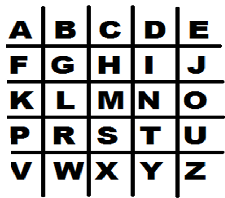 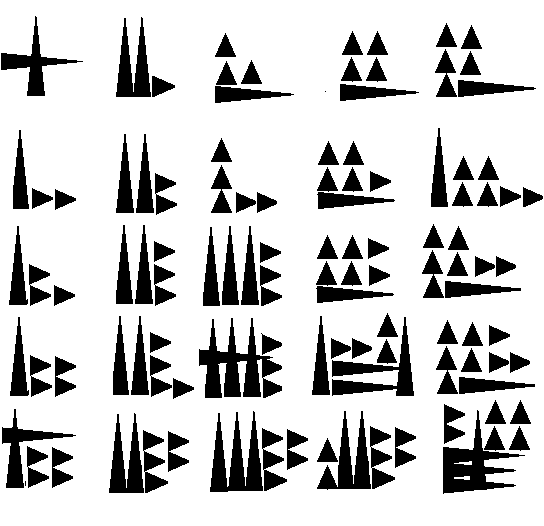 PL 10 – Tabulka datací:UDÁLOSTDATACENarám-sín začátek vlády2254 př.n.l.Vznik zemědělství v Mezopotámii9. - 8. tisíciletí př.n.l.Vznik Babylonie19. století př.n.l.Vznik Asýrie20. století př.n.l.Stavba Ištařiny brány575 př.n.l.Začátek doby železnékolem r. 750 př.n.l.Vznik měst v Mezopotámii4. tisíciletí př.n.l.Tradiční datace Trojská válkyasi 12. století př.n.l.Vláda Chammurapiho18. století př.n.l.Stavba první pyramidy26. století př.n.l.Sjednocení Horního a Dolního Egyptakolem r. 3000 př.n.l.Začátek doby bronzovépřibližně 2200 př.n.l.Nějvětší územní rozmach Egypta (Thutmose III.)15. století př.n.l.Vznik akkadské říše2340 př.n.l.Vyvrácení Asýrie Babyloňany612 př.n.l.Dobytí Babylonie Peršany539 př.n.l.Začátek vlády Nabukadnezara II.605 př.n.l.Dobytí Egypta Peršany525 př.n.l.Začátek vlády  Aššurbanipala669 př.n.l.Vláda Alexandra Makedonského336 – 323 př.n.l.Vláda Tutanchamona14. století př.n.l.Ovládnutí Egypta Asýrií670 př.n.l.Založení Říma Romulem a Remem753 př.n.l.První starověké Olympijské hry776 př.n.l.